О комиссии по повышению устойчивости функционирования объектов экономики муниципального района Пестравский Самарской области в мирное и военное время	В целях активизации работы по обеспечению устойчивости функционирования объектов экономики муниципального района Пестравский Самарской области в мирное и военное время, в соответствии с Конституцией Российской Федерации, Федеральными законами от 12.02.1998 г. № 28-ФЗ «О гражданской обороне», от 21.12.1994 г. № 68-ФЗ «О защите населения и территорий от чрезвычайных ситуаций природного и техногенного характера», от 26.02.1997 г. № 31-ФЗ «О мобилизационной подготовке и мобилизации  в Российской Федерации», постановлением Губернатора Самарской области от 14 мая 2009 года № 54 «О комиссии по вопросам повышения устойчивости функционирования объектов экономики Самарской области», а также в связи с кадровыми изменениями, руководствуясь статьями 41, 43 Устава муниципального района Пестравский, администрация муниципального района Пестравский ПОСТАНОВЛЯЕТ:Утвердить положение о комиссии по повышению устойчивости функционирования объектов экономики муниципального района Пестравский Самарской области в мирное и военное время, согласно приложению №1. Утвердить состав комиссии по повышению устойчивости функционирования объектов экономики муниципального района Пестравский Самарской области  в мирное и военное время, согласно приложению №2.Признать утратившими силу:-  постановление администрации муниципального района Пестравский Самарской области № 785 от 09.12.2015 г. «О создании комиссии по повышению устойчивости функционирования экономики муниципального района Пестравский Самарской области»;- постановление администрации муниципального района Пестравский Самарской области № 122 от 13.03.2017 г. «О внесении изменений в постановление администрации муниципального района Пестравский Самарской области № 785 от 09.12.2015 г.4.   Опубликовать настоящее постановление в  районной газете «Степь» и разместить на официальном Интернет-сайте муниципального района Пестравский Самарской области.5.     Контроль за выполнением данного постановления возложить на заместителя Главы муниципального района Пестравский по экономике, инвестициям и потребительскому рынку Кузнецову Н.П.Глава муниципального районаПестравский									А.П.ЛюбаевКузнецова Н.П. 21844ЛИСТ СОГЛАСОВАНИЯк  постановлению администрации муниципального района Пестравский Самарской области    О комиссии по повышению устойчивости функционирования объектов экономики муниципального района Пестравский Самарской области в мирное и военное времяСОСТАВкомиссии  по вопросам повышения устойчивости функционирования объектов экономики муниципального района Пестравский Самарской области в мирное и военное времяПоложениео комиссии по повышению устойчивости функционирования объектов экономики муниципального района Пестравский Самарской области в мирное и военное время		Глава 1. Общие положения	1. Настоящее Положение разработано в соответствии с Федеральным законом от 12.02.1998 № 28-ФЗ «О гражданской обороне» и определяет цели, задачи и функции, полномочия, структуру и порядок работы комиссии по повышению устойчивости функционирования объектов экономики муниципального района Пестравский в мирное и военное время (далее – комиссия).	2. Комиссия является структурным звеном системы гражданской обороны муниципального района Пестравский, единой государственной системы предупреждения и ликвидации чрезвычайных ситуаций и подчиняется руководителю гражданской обороны муниципального района Пестравский – Главе муниципального района Пестравский.	3. Комиссия при осуществлении своей деятельности руководствуется Федеральными законами от 12.02.1998 № 28-ФЗ «О гражданской обороне», от 21.12.1994 № 68-ФЗ «О защите населения и территорий от чрезвычайных ситуаций природного и техногенного характера»,  иными нормативными правовыми актами и настоящим  Положением.	4. Основной целью деятельностью комиссии является осуществление мероприятий по повышению устойчивости функционирования объектов экономики независимо от форм собственности и ведомственной принадлежности, расположенных на территории муниципального района Пестравский, в  мирное и военное время.Под устойчивостью функционирования объекта экономики в чрезвычайных ситуациях  и в военное время понимается способность объекта выпускать установленные виды продукции в заданных объемах и номенклатуре, предусмотренных соответствующими планами, в  условиях этих ситуаций и в военное время,  а также приспособленность объекта  к восстановлению в случае повреждения. Для объектов, не связанных с производством материальных предметов (транспорт, связь, электроэнергетика, наука, образования и т.п.), устойчивость функционирования определяется способностью объекта выполнять свои функции и  восстанавливать их. Перечень объектов, существенно необходимых для устойчивости функционирования экономики муниципального района Пестравский, утверждается на заседании комиссии.Глава 2. Состав комиссии	5. Комиссию возглавляет председатель комиссии – заместитель Главы муниципального района Пестравский по экономике, инвестициям и потребительскому рынку.Заместителями председателя комиссии являются: -  заместитель Главы района, руководитель МКУ «Управление сельского хозяйства муниципального района Пестравский Самарской области»; - руководитель Финансового управления муниципального района Пестравский Самарской области;- начальник МКУ «Отдел капитального строительства и ЖКХ муниципального района Пестравский Самарской области»;Секретарем комиссии назначается специалист Финансового управления муниципального района Пестравский.Членами комиссия являются руководители предприятий, должностные лица и иные муниципальные служащие муниципального района Пестравский:	6. Состав комиссии утверждается постановлением  администрации муниципального района Пестравский.	7. Председатель комиссии осуществляет следующие полномочия:7.1. обеспечивает выполнение в полном объеме требований нормативных правовых актов по вопросам гражданской обороны  и защиты населения и территории от чрезвычайных ситуаций природного и техногенного характера в части, касающейся  выполнения возложенных на комиссию задач;7.2.  обеспечивает разработку и реализацию мероприятий по повышению устойчивого функционирования объектов  экономики муниципального района Пестравский в мирное и военное время;7.3. осуществляет постоянный контроль за своевременным сбором, обобщением и анализом необходимой информации по повышению устойчивости функционирования объектов экономики муниципального района Пестравский в мирное и военное время, а также за подготовкой предложений по совершенствованию работы  в данном направлении;7.4. организует и принимает личное участие в исследованиях устойчивости объектов экономики муниципального района Пестравский, а также в командно-штабных учениях и других мероприятиях, обеспечивающих качественную подготовку руководящего состава и членов комиссии по вопросам повышения устойчивости функционирования объектов экономики муниципального района Пестравский в мирное и военное время;7.5. организует взаимодействие должностных лиц и иных муниципальных служащих муниципального района Пестравский по вопросам повышения устойчивости функционирования указанных объектов в мирное и военное время; 7.6. контролирует своевременную разработку и ведение документов комиссии.8. Заместители председателя комиссии:8.1. организуют и координируют работу руководителей предприятий в составе комиссии по вопросам планирования и осуществления мероприятий по повышению устойчивости функционирования объектов экономики муниципального района Пестравский в мирное и военное время;8.2. осуществляют контроль за исполнением решений председателя комиссии, выполнением плана работы комиссии на текущий год и перспективного плана мероприятий, по повышению устойчивости функционирования объектов экономики в мирное и военное время;8.3. разрабатывают функциональные обязанности руководителей объектов экономики, на период военного времени;8.4. разрабатывают проекты постановлений муниципального района Пестравский о внесении изменений в настоящее Положение.8.5. выполняют отдельные поручения и распоряжения председателя комиссии;8.6. в отсутствие председателя комиссии выполняют его обязанности;9. Секретарь комиссии:9.1. ведет протоколы заседаний комиссии;9.2. осуществляет делопроизводство в комиссии, готовит проекты необходимых документов по указанию председателя комиссии и его заместителей;9.3. обеспечивает разработку, ведение и хранение документов комиссии;9.4. выполняет отдельные поручения и распоряжения председателя комиссии и его заместителей.10. Полномочия членов комиссии утверждаются председателем комиссии в  установленном порядке.	Глава 3. Задачи, функции, полномочия и ответственность комиссии 11. Основными задачами комиссии являются:1) защита гражданского персонала объектов экономики муниципального района Пестравский и обеспечение их жизнедеятельности в мирное и военное время;2) защита основных производственных фондов (зданий и сооружений, станочного и технологического оборудования, энергетических и инженерных коммуникаций), рациональное размещение производительных сил на территории муниципального района Пестравский;3) снижение возможных потерь и разрушений при чрезвычайных ситуациях в мирное время, а также в военное время при применении противником современных средств поражения;4) создание условий для ликвидации последствий чрезвычайных ситуаций и нападения противника,  а также восстановления производства и обеспечения жизнедеятельности гражданского персонала объектов экономики муниципального района Пестравский;5) исключение или ограничение возможностей образования вторичных факторов поражения;6) организация надежного функционирования коммуникаций, хранения материально-технических средств, необходимых для выпуска запланированной продукции;7) создание устойчивой системы управления объектами экономики муниципального района Пестравский в военное время;8) иные задачи, установленные действующим законодательством. 12. Задачами руководителей предприятий в составе комиссии являются:1) сбор, обобщение и анализ необходимой информации в пределах своей компетенции;2) участие в разработке докладов, справок и других документов по вопросам повышения устойчивости функционирования объектов экономики муниципального района Пестравский в мирное и военное время в пределах своей компетенции;3) подготовка предложений по совершенствованию работы по своему направлению;4) подготовка и представление председателю комиссии предложений по рациональному размещению производительных сил, проведению восстановительных работ для формирования перспективного плана мероприятий по повышению устойчивости функционирования объектов экономики муниципального района Пестравский в мирное и военное время, а  также плана работы комиссии на текущий год;5) участие в проведении исследований устойчивости функционирования объектов экономики муниципального района Пестравский,  а также в командно-штабных учениях и других мероприятиях для качественного выполнения задач, стоящих перед комиссией.13. Комиссия осуществляет следующие функции:1) в мирное время:- координирует работу должностных лиц и иных муниципальных служащих  и руководителей объектов экономики муниципального района Пестравский по повышению устойчивости функционирования указанных объектов  в мирное  и военное время;- контролирует подготовку объектов экономики муниципального района Пестравский к работе в мирное и военное время;- контролирует разработку, планирование и проведение мероприятий по повышению устойчивости функционирования объектов экономики  муниципального района Пестравский в мирное и военное время;- проводит комплексную оценку способности объектов экономики муниципального района Пестравский обеспечивать выпуск заданных объемов и номенклатуры продукции в условиях возможных потерь и разрушений;- осуществляет сбор, обобщение и анализ сведений о целесообразности практического осуществления мероприятий по повышению устойчивости функционирования объектов экономики  муниципального  района Пестравский; 	- проводит исследования устойчивости функционирования объектов муниципального района Пестравский в мирное и военное время,  а также учения и тренировки для качественного выполнения задач, стоящих перед комиссией;- осуществляет подготовку предложений по совершенствованию работы  в области повышения устойчивости функционирования объектов экономики муниципального района Пестравский  в мирное и военное время;2) при переводе экономики муниципального района Пестравский на работу по планам военного времени:- контролирует перевод объектов экономики на работу по планам военного времени;- анализирует ход проведения мероприятий по поддержанию устойчивости функционирования объектов экономики в военное время;- вырабатывает предложения по повышению устойчивости функционирования объектов экономики  в военное время;3) в военное время:-  осуществляет контроль за функционированием объектов экономики;- обобщает данные по вопросам организации производственной деятельности на сохранившихся производственных мощностях, восстановления нарушенного управления экономикой, обеспечения жизнедеятельности гражданского персонала, проведения восстановительных работ.14. Комиссия вправе осуществлять следующие полномочия:1) доводить до должностных лиц и иных муниципальных служащих администрации муниципального района Пестравский, а также руководителей объектов экономики требования нормативных правовых актов Российской Федерации,  Самарской области, администрации муниципального района Пестравский по вопросам повышения устойчивости функционирования указанных объектов в мирное и военное время;2) требовать от должностных лиц и иных муниципальных служащих и руководителей объектов экономики  муниципального района Пестравский:- выполнения мероприятий по повышению устойчивости функционирования объектов экономики  в мирное и военное время;- предоставления сведений о планируемых и проводимых мероприятиях по повышению устойчивости функционирования объектов экономики  в мирное и военное время для решения вопросов, относящихся к компетенции комиссии;3) заслушивать должностных лиц и иных муниципальных служащих муниципального района Пестравский и руководителей объектов экономики по вопросам устойчивости функционирования указанных объектов  в мирное и военное время;4) принимать участие во всех мероприятиях, проводимых на территории муниципального района Пестравский, имеющих отношение к повышению устойчивости функционирования объектов экономики муниципального района Пестравский в мирное и военное время.		Глава 4. Организация работы комиссии15. Основополагающими документами о деятельности комиссии являются:- настоящее Положение;- план работы комиссии на текущий год;- протоколы заседаний комиссии;- схема оповещения и сбора членов комиссии в рабочее время;- схема оповещения и сбора членов комиссии в нерабочее время;- перечень муниципальных объектов экономики муниципального района Пестравский, продолжающих производственную деятельность в военное время;- рабочая карта председателя комиссии на военное время;- формализованные документы комиссии.16. Комиссия осуществляет свою работу в соответствии с планом, который разрабатывается ежегодно не позднее 15 декабря и утверждается решением комиссии по итогам года.В годовой план работы комиссии включаются следующие мероприятия:- проведение заседаний комиссии;- оценка состояния и разработка мероприятий по повышению устойчивости функционирования объектов экономики  в мирное и военное время;- заслушивание информации и докладов лиц  и иных муниципальных служащих администрации,  а также руководителей объектов экономики  по вопросам повышения устойчивости функционирования указанных объектов в мирное и военное время;- проведение исследований устойчивости функционирования объектов экономики муниципального  района Пестравский в мирное и военное время, а также учений, тренировок руководящего состава и членов комиссии для качественного выполнения задач, стоящих перед комиссией;- подготовка, сбор, обобщение и анализ предложений по вопросам устойчивости функционирования объектов экономики  в мирное и военное время.17. Основной формой работы комиссии является ее заседание. По итогам заседания комиссии оформляется протокол, в котором указываются дата и место проведения заседания, состав участников заседания, рассматриваемые вопросы, краткое содержание выступлений и предлагаемые решения. Протокол утверждается председательствующим на заседании комиссии.Решения комиссии, принятые в пределах ее полномочий, являются обязательными для выполнения всеми должностными лицами, иными муниципальными служащими администрации муниципального района Пестравский, руководителями объектов экономики муниципального района Пестравский независимо от форм собственности и ведомственной принадлежности.18. Рассмотрение на заседаниях комиссии вопросов, содержащих сведения, отнесенные к государственной тайне, организуется и проводится в строгом соответствии с требованиями Закона Российской Федерации от 21.07.1993 № 5485-1 «О государственной тайне», указом Президента Российской Федерации от 30.11.1995 № 1203 «Об утверждении Перечня сведений, отнесенных к государственной тайне». 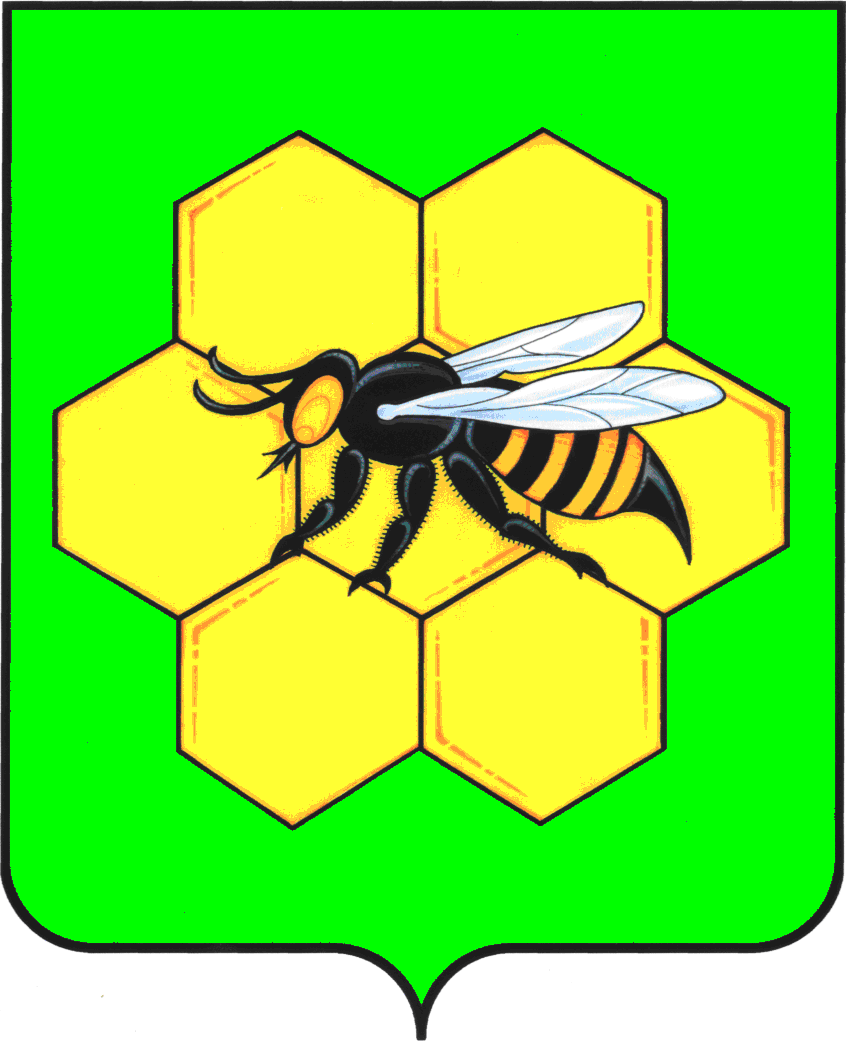 АДМИНИСТРАЦИЯМУНИЦИПАЛЬНОГО РАЙОНА ПЕСТРАВСКИЙСАМАРСКОЙ ОБЛАСТИПОСТАНОВЛЕНИЕ______________________№___________ДолжностьДатаПоступлениядокументаРосписьФ.И.О.ЗаместительГлавы муниципального района Пестравский по экономике, инвестициям и потребительскому рынкуКузнецова Н.П.Заместитель Главы муниципального района Пестравский по развитию сельского хозяйства, Бондарев Н.Н.Руководитель Финансового управления муниципального района Пестравский Самарской области  Смирнова С.В.Начальник отдела ГО и ЧС администрации муниципального района ПестравскийПоставной И.А.Юрисконсульт администрации муниципального района ПестравскийСтаркова Е.В.Приложение№2 к постановлению администрации муниципального района Пестравский Самарской области№____от_________________________№п/пФИОМесто работы, должностьКузнецова Н.П.Заместитель Главы муниципального района Пестравский по экономике, инвестициям и потребительскому рынку  (председатель комиссии)Смирнова С.В.Руководитель Финансового управления муниципального района Пестравский Самарской области (заместитель председателя комиссии)Каштанов В.А.Начальник МКУ «Отдел капитального строительства и ЖКХ муниципального района Пестравский Самарской области»  (заместитель председателя комиссии)Бондарев Н.Н.Заместитель Главы муниципального района Пестравский по развитию сельского хозяйства, руководитель МКУ «Управление сельского хозяйства муниципального района Пестравский Самарской области» (заместитель председателя комиссии)Злобина С.С.Специалист по казначейскому бюджету Финансового управления муниципального района Пестравский Самарской области (секретарь комиссии)                   Члены комиссии:	                             Члены комиссии:	           Поставной И.А.Начальник отдела ГО и ЧС администрации муниципального района Пестравский Яровенко С.В.Начальник филиала государственного учреждения Самарской области и чрезвычайным ситуациям» - пожарно-спасательная часть № 125 противопожарной службы Самарской области (по согласованию)Завацких Н.А.Ведущий специалист администрации муниципального района Пестравский по жилищным программамГринев С.А.Генеральный директор МУП «ЖКХ Пестравского района»Давыдкин Д.А.Ведущий специалист по охране окружающей среды администрации муниципального района Пестравский Самарской областиКаюров А.В.Директор филиала «Пестравского Дорожно-эксплуатационное управление ГКП «Самарской области» АСАДО» (по согласованию)Ланцов А.А.Начальник мобилизационного отдела администрации муниципального района Пестравский Самарской области Мясоедов О.М.Начальник Южных электрических сетей АО «Самарская сетевая компания» (по согласованию)Казачков А.Н.Директор МУП «Пестравкаавтотранс»Иванов С.В.Начальник управления № 11 «Пестравкарайгаз» филиала «Самарагаз ООО СВГК» (по согласованию)Дорохов А.В.Главный редактор МАУ «Редакция газеты «Степь»Ишков С.В.Начальник Отделения МВД РФ по Пестравскому району (по согласованию)Малютина Н.А.Главный специалист администрации муниципального района Пестравский по развитию потребительского рынкаСтаркова Е.В.Юрисконсульт администрации муниципального района Пестравский  Баусов Ю.Б.Главный специалист по охране труда и технике безопасности администрации муниципального района ПестравскийРешетников В.И.Главный врач ГБУЗ СО «Пестравская ЦРБ» (по согласованию)Бритиков А.Н. Директор АО «Сельхозтехника» (по согласованию)Приложение№1 к постановлению администрации муниципального района Пестравский Самарской области№____от_________________________